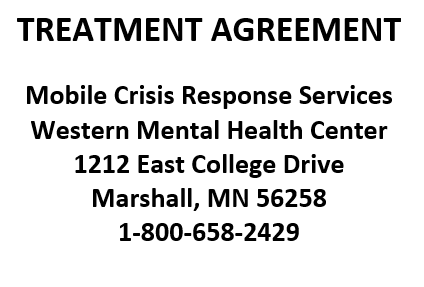 Client:_____________________________________ DOB:___________________Parent/Guardian:____________________________________________________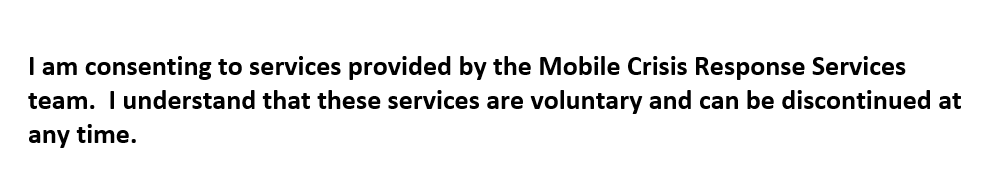 Client Signature:___________________________________This is my electronic signature and by signing, I attest to the above statementDate:____________________________________________Parent/Guardian:__________________________________This is my electronic signature and by signing, I attest to the above statementDate:____________________________________________MCRS Staff:_______________________________________This is my electronic signature and by signing, I attest to the above statementDate:____________________________________________